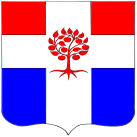 Администрация муниципального образования Плодовское сельское поселениемуниципального образования Приозерский  муниципальный район Ленинградской областиП О С Т А Н О В Л Е Н И Еот 10 октября 2022  года                             № 230Руководствуясь приказом Министерства строительства и жилищно-коммунального хозяйства Российской Федерации от 20.09.2022 г. № 773/пр «О показателях средней рыночной стоимости одного квадратного метра общей площади жилого помещения по субъектам Российской Федерации на IV квартал 2022 года», Методическими рекомендациями по определению норматива стоимости одного квадратного метра общей площади жилья в муниципальных образованиях Ленинградской области и стоимости одного квадратного метра общей площади жилья на сельских территориях Ленинградской области, утвержденными распоряжением Комитета по строительству Ленинградской области от 13.03.2020 г. № 79 «О мерах по обеспечению осуществления полномочий комитета по строительству Ленинградской области по расчету размера субсидий и социальных выплат, предоставляемых на строительство (приобретение) жилья за счет средств областного бюджета Ленинградской области в рамках реализации на территории Ленинградской области мероприятий государственных программ Российской Федерации «Обеспечение доступным и комфортным жильем и коммунальными услугами граждан Российской Федерации» и «Комплексное развитие сельских территорий», а также мероприятий государственных программ Ленинградской области «Формирование городской среды и обеспечение качественным жильем граждан на территории Ленинградской области» и «Комплексное развитие сельских территорий Ленинградской области», Уставом муниципального образования Плодовское сельское поселение, администрация муниципального образования Плодовское сельское поселение ПОСТАНОВЛЯЕТ: 1. Утвердить норматив стоимости одного квадратного метра  общей площади жилья на 4 квартал 2022 года на территории муниципального образования Плодовское сельское поселение, применяемый в рамках реализации мероприятия по обеспечению жильем молодых семей ведомственной целевой программы «Оказание государственной поддержки гражданам в обеспечении жильем и оплате жилищно-коммунальных услуг» государственной программы Российской Федерации «Обеспечение доступным и комфортным жильем и коммунальными услугами граждан Российской Федерации», а также мероприятий по улучшению жилищных условий молодых граждан (молодых семей) и по улучшению жилищных условий граждан с использованием средств ипотечного кредита (займа) государственной программы Ленинградской области «Формирование городской среды и обеспечение качественным жильем граждан на территории Ленинградской области», в размере 83 205 (восемьдесят три тысячи двести пять) рублей 36 (тридцать шесть) копеек (исходные данные приведены в приложении).3. Опубликовать настоящее постановление в СМИ.4. Настоящее постановление вступает в силу с момента опубликования. 5. Контроль за исполнением постановления оставляю за собой.Глава администрации 				                                             А. А. МихеевИсполн.: Щур А.А., тел. 8 (813)7996309 Разослано: дело-3, жил. отдел-2 Приложение 1                                                                                                                         к Постановлению администрации                                                                                                                         МО Плодовское сельское поселение	       № 230 от 10.10.2022 г. Расчет по определению показателя средней рыночной стоимости 1 кв. м. общей площади жилья.СВЕДЕНИЯо сложившейся стоимости продажи жилья на рынке недвижимости натерритории МО Плодовское сельское поселение                                                     на четвертый квартал 2022 годаСт_дог  =  Мероприятие по улучшению жилищных условий молодых граждан (молодых семей) государственной программы ЛО «Формирование городской среды и обеспечение качественным жильем граждан на территории ЛО» на территории МО Плодовское сельское поселение:73,1  кв. м. – 4 150 000,00 руб.; Ст_дог = 4 150 000 / 73,1 = 56 772Ст_кред = 63 000 руб./кв. м (данные агентства недвижимости «Александр-недвижимость»), данных от АО  «ЛенОблАИЖК нетСт_строй = 100 000 руб. (по данным ООО «ВикингСтройИнвест»)Ст_стат  = первичный рынок – 174613,68 руб./кв. м, вторичный рынок – 65 364,50 руб./кв. м174613,68 + 65 364,50 = 239 978,18Ст.стат.: 239 978,18/ 2 = 119 989,09 руб./кв. м. Ср. кв. м  =  56 772 х 0,92 + 63 000 х 0,92 + 100 000 + 119 989,09                 330 179,33                                    ________________________________                   =     ___________  =  82 544,83                                                                 4			            	                 4			Ср.кв.м. =    82 545   руб./кв. м.2.  Расчет показателя средней рыночной стоимости 1 кв. м. общей площади жилья на 4 квартал 2022 года по муниципальному образованию Плодовское сельское поселение для расчета субсидий (Ср. ст. кв. м. в рублях).      СТ. кв. м. = Ср. кв. м. х  К дефл.Ст. кв. м. =   82 545  х 100,8 % =  83 205,36  руб./кв. мСт. кв. м. =   83 205, 36 руб./кв. м.О нормативе стоимости одного квадратного метра  общей площади жилья на 4 квартал 2022 года на территории муниципального образования Плодовское сельское поселение1. Ср.кв.м=Ст_дог х 0,92 + Ст_кред х 0,92 + Ст_стат + Ст_строй1. Ср.кв.м=NНаименование 
муниципального
образования  (поселения)
Утверждаемый показатель средней рыночной стоимости 1 кв.м. общей площади жилого помещения (норматив).Показатель   
стоимости одного
квадратного   
метра общей   
площади жилья  
(Ст_кв.м.)Ср.кв.мСт_догСт_кредСт_статСт_стройПлодовское с/п83 205,3683 205,3682 54556 77263 000119 989,09100 000